АДМИНИСТРАЦИЯ  МУНИЦИПАЛЬНОГО ОБРАЗОВАНИЯ «ЮКАМЕНСКИЙ РАЙОН»«ЮКАМЕН ЁРОС» МУНИЦИПАЛ КЫЛДЫТЭТЛЭН АДМИНИСТРАЦИЕЗ П О С Т А Н О В Л Е Н И Е «04» августа 2016 г.                                                                                                         № 386с. ЮкаменскоеО внесении изменений в муниципальнуюпрограмму  «Охрана здоровья и формированиездорового образа жизни населения, профилактиканемедицинского потребления наркотиков и другихпсихоактивных веществ в Юкаменском районеРуководствуясь Уставом муниципального образования «Юкаменский район», утвержденным решением Юкаменского районного Совета депутатов № 176 от 31.05.2005 года, Администрация муниципального образования «Юкаменский район»     ПОСТАНОВЛЯЕТ:Внести в муниципальную программу «Охрана здоровья и формирование здорового образа жизни населения, профилактика немедицинского потребления наркотиков и других психоактивных веществ в Юкаменском районе» следующие изменения:Раздел 1.9 «Ресурсное обеспечение» подпрограммы «Создание условий для развития физической культуры и спорта» изложить в следующей редакции:«Расходы на содержание исполнителей и соисполнителей мероприятия подпрограммы учтены в составе расходов на содержание Администрации муниципального образования «Юкаменский район» (муниципальная программа «Муниципальное управление»).  Общий объем финансирования по годамПрогнозная (справочная) оценка ресурсного обеспечения реализации подпрограммы за счет всех источников финансирования представлена в приложении 6 к муниципальной программе».Приложение № 5 изложить в новой редакции (прилагается);Приложение № 6 изложить в новой редакции (прилагается);Контроль за исполнением настоящего постановления возложить на заместителя Главы Администрации муниципального образования «Юкаменский район» по социальным вопросам А.Ш. Балтачеву.Глава Администрации                                                                             муниципального образования«Юкаменский район»                                                                                      И.А. Ипатова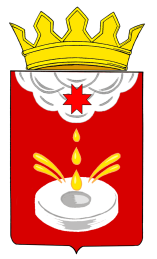 годОбщее финансирование                   (в руб.)20151110681,5120161615980,962017530 000,002018530 000,002019530 000,002020530 000,00ИТОГО4846662,47